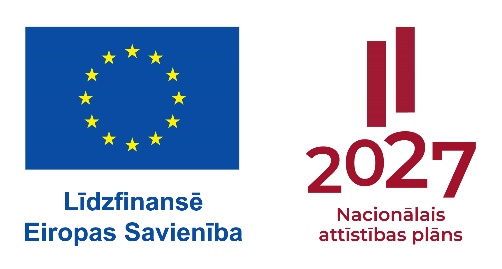 Projekta iesnieguma sagatavošanas metodiskie norādījumi  Patvēruma, migrācijas un integrācijas fonda 2021.-2027.gada plānošanas perioda aktivitātes „13.4.Starpkultūru komunikācijas mācības dažādu jomu profesionāļiem” atklātas projektu iesniegumu atlases „Mācības dažādu jomu profesionāļiem par sabiedrības daudzveidību un starpkultūru komunikāciju” konkursa ietvaros2023.gadsMetodiskie norādījumi projekta iesnieguma sagatavošanai sniedz norādījumus projekta iesniedzējam par projekta iesnieguma sagatavošanu atbilstoši Eiropas Komisijas un Latvijas Republikas noteiktajām prasībām. Projekta iesnieguma sagatavošanas, iesniegšanas un vērtēšanas kārtību nosaka Ministru kabineta 2022.gada 18.oktobra noteikumi Nr.651 „Iekšējās drošības fonda, Patvēruma, migrācijas un integrācijas fonda un Finansiāla atbalsta instrumenta robežu pārvaldībai un vīzu politikai 2021.-2027.gada plānošanas perioda īstenošanas vadības kārtība” (turpmāk – MK noteikumi).Lai pretendētu uz fonda finansējumu, projekta iesnieguma iesniedzējs iesniedz projekta iesniegumu deleģētās iestādes nolikumā noteiktajā termiņā elektroniska dokumenta formā, izmantojot oficiālo e-adresi (izmantošanas apraksts https://latvija.lv/lv/BUJEadrese#show1).Projekta iesniegums sastāv no:Projekta iesnieguma veidlapa:Projekta aprakstošā sadaļa (MS Word dokuments I – VI sadaļa);Projekta budžets (MS Excel dokuments VII sadaļa);Papildus iesniedzamo pavaddokumentu saraksts (MS Word dokuments VIII sadaļa);Papildus iesniedzamie pavaddokumenti (pievieno visus dokumentus, kas tiek atzīmēti papildus iesniedzamo dokumentu sarakstā);Projekta iesniedzēja apliecinājums;Sadarbības partnera apliecinājums (ja attiecināms).Sagatavojot projekta iesniegumu, jāizmanto Kultūras ministrijas tīmekļvietnē pieejamā projekta iesnieguma veidlapa, projekta iesniedzēja apliecinājuma veidlapa un sadarbības partnera apliecinājuma veidlapa.Ņemot vērā, ka projekta iesniegums tiks vērtēts, izmantojot projekta iesnieguma veidlapā sniegto informāciju, tai jābūt pēc iespējas detalizētai, lai sniegtu saprotamu priekšstatu par projektu. Ja kāda no projekta iesnieguma sadaļām nav attiecināma, tajā jānorāda „n/a”. Pirms projekta iesnieguma veidlapas aizpildīšanas nepieciešams rūpīgi iepazīties ar:Atklātas projektu iesniegumu atlases nolikumā noteiktajiem aktivitāšu īstenošanas nosacījumiem;Projektu iesniegumu vērtēšanas administratīvajiem, atbilstības un kvalitātes kritērijiem;Izdevumu attiecināmības nosacījumiem; Publicitātes un vizuālās identitātes prasībām.Minētā informācija pieejama Kultūras ministrijas tīmekļvietnē.Aizpilda deleģētā iestāde.Turpmākās sadaļas aizpilda projekta iesnieguma iesniedzējs1.1.  Informācija par projekta iesniedzēju* Aizpilda, ja projekta iesniedzējs nav Latvijas Republikas tiešās vai pastarpinātas valsts pārvaldes iestāde, atvasināta publiskā persona, cita valsts iestāde.1.2. KontaktpersonasNorādiet nepieciešamo informāciju par projekta kontaktpersonām.1.3. Projekta iesniedzēja darbības jomas atbilstība Patvēruma, migrācijas un integrācijas fonda 2021.-2027.gada nacionālās programmas 2.konkrētā mērķa „Likumīga migrācija un integrācija” 005.intervences jomai „Integrācijas pasākumi: pilsoniskās ievirzes kursi un cita apmācība”1.4.Projekta iesniedzēja pieredze teorētisko un praktisko mācību organizēšanā par sabiedrības daudzveidību un starpkultūru komunikāciju dažādu jomu profesionāļiem1.5. Informācija par sadarbības partneriPar katru sadarbības partneri aizpildiet atsevišķu tabulu.* Attiecināms, ja sadarbības partneris nav Latvijas Republikas tiešās vai pastarpinātas valsts pārvaldes iestāde, atvasināta publiskā persona, cita valsts iestāde.1.6. Projekta sadarbības partnera darbības jomas atbilstība Patvēruma, migrācijas un integrācijas fonda 2021.-2027.gada nacionālās programmas 2.konkrētā mērķa „Likumīga migrācija un integrācija” 005.intervences jomai „Integrācijas pasākumi: pilsoniskās ievirzes kursi un cita apmācība”1.7. Sadarbības partnera pieredze teorētisko un praktisko mācību organizēšanā par sabiedrības daudzveidību un starpkultūru komunikāciju dažādu jomu profesionāļiem2.1. Projekta kopsavilkums2.2. Projekta īstenošanas periodsPlānojot projekta īstenošanas beigu datumu, nepieciešams ņemt vērā, ka maksimālais projekta īstenošanas termiņš ir līdz 2027.gada 31.maijs.Projekta īstenošanas periodā netiek iekļauts projekta iesnieguma un projekta gala pārskata sagatavošanas laiks.2.3. Projekta budžets (euro)2.4. Faktiskā projekta īstenošanas vieta(-s)Projekta mērķis un tā pamatojumsProjekta nepieciešamības pamatojums un projekta mērķa grupas vajadzību apraksts  Plānoto vieslektoru piesaiste un izvēles pamatojumsNorāda, kādus vieslektorus plāno piesaistīt papildus vadošajiem lektoriem. Trešo valstu pilsoņu kā viesu piesaiste4.1. Detalizēts projektā iekļauto darbību un rezultātu apraksts Par katru darbību aizpildiet atsevišķu tabulu. Norādiet kvantitatīvos vai kvalitatīvos darbības rezultātus, kas apliecina, ka projekta tiešais mērķis ir sasniegts.Pirmā darbība vienmēr ir „Projekta vadība un administrēšana”, otrā darbība „Projekta publicitāte”. Aprakstot darbību „Projekta vadība un administrēšana”, neaizpildiet sadaļas „Darbības apraksts” un „Darbības rezultāts”. 4.2. Plānotie projekta publicitātes pasākumi un projekta publicitātes pasākumu plānsProjekta publicitātes pasākumi īstenojami atbilstoši publicitātes un vizuālās identitātes prasībām „ES fondu 2021.-2027.gada un Atveseļošanas fonda komunikācijas un dizaina vadlīnijas “(https://m.esfondi.lv/upload/Vadlinijas/esfondu_af_kom_vadlinijas.pdf).Norādiet, kurus no nosauktajiem publicitātes pasākumiem plānojat īstenot, kolonnu “Publicitātes pasākuma veids” var papildināt un precizēt.4.3. Darbību īstenošanas indikatīvais laika grafiks (ceturkšņos)Norādiet katras projektā plānotās darbības ilgumu, attiecīgajos ceturkšņos, kad paredzēta attiecīgās darbības īstenošana..Ja attiecināms, atsevišķi izdaliet arī pasākumu apakšdarbības. Ja nepieciešams, paplašiniet tabulu, norādot tālākos projekta īstenošanas gadus (ceturkšņos).4.4. Projekta ietvaros sasniedzamie kopējie rādītāji5.1. Projekta īstenošanā iesaistīto personu galveno pienākumu un kvalifikācijas apraksts5.2. Projekta īstenošanas, administrēšanas un uzraudzības apraksts5.3. Projekta īstenošanai nepieciešamais tehniskā nodrošinājuma aprakstsSniedziet informāciju par projektā plānoto tehnisko nodrošinājumu, kas tiks izmantots projektā paredzēto darbību īstenošanai un kvalitatīva mācību procesa nodrošināšanai.5.4. Projekta īstenošanas riski un to mazināšanas pasākumiProjekta iesniedzējs norāda iespējamos riskus, kas var nelabvēlīgi ietekmēt, traucēt vai kavēt projekta īstenošanas gaitu, sasniegt projekta mērķi un rezultātus. Projekta iesniedzējs riskus identificē pret projekta darbībām vai projekta posmiem, uz kuriem minētie riski varētu attiekties, novērtē riska ietekmi uz projekta ieviešanu un mērķa sasniegšanu un riska iestāšanās varbūtību, un izstrādā pasākumu plānu risku mazināšanai vai novēršanai.5.5. Projekta saturiskā saistība ar citiem iesniegtajiem/ īstenotajiem/ īstenošanā esošiem projektiem:	Projekta iesniedzējs sniedz informāciju par projekta iesniedzēja saistītajiem projektiem, ja tādi ir (norāda to informāciju, kas pieejama projekta iesnieguma aizpildīšanas brīdī), norādot informāciju par citiem īstenotajiem (jau pabeigtajiem) vai īstenošanā esošiem projektiem, finanšu instrumentiem un atbalsta programmām, ar kuriem saskata demarkāciju un/vai sinerģiju6.1. Saskaņa ar horizontālo principu „Vienlīdzība, iekļaušana, nediskriminācija un pamattiesību ievērošana” apraksts6.2. Horizontālā principa „Vienlīdzība, iekļaušana, nediskriminācija un pamattiesību ievērošana” īstenošanas rādītāji:6.3. Projekta atbilstība „Nenodarīt būtisku kaitējumu” izvērtējumamProjekta budžeta tāmes veidlapa ir MS Excel failā (1.pielikums).Sadaļā „Papildus iesniedzamo pavaddokumentu saraksts” ir norādīti visi dokumenti, kas projekta iesniedzējam ir jāiesniedz papildus projekta iesniegumam. Projekta iesniedzējs attiecīgajās ailēs norāda, vai dokuments ir pievienots vai nav attiecināms, kā arī lapu skaitu. Ja dokuments nav pievienots, attiecīgo aili atstāj neaizpildītu, norādot „-“ vai „n/a”.Lūdzam pārliecinieties, ka izziņas un citi dokumenti ir spēkā esoši.Kopējo projekta iesnieguma lapu skaitu veido projekta iesniegums (projekta apraksts un projekta budžeta tāme) un attiecināmie pielikumi (projekta iesniedzēja apliecinājums un sadarbības partnera apliecinājums (ja attiecināms)).* Neattiecas, ja projekta iesniedzējs vai sadarbības partneris ir Latvijas Republikas tiešās vai pastarpinātās valsts pārvaldes iestāde vai nodibinājums.Piezīme. Dokumenta rekvizītus „paraksts” un „datums” neaizpilda, ja elektroniskais dokuments ir sagatavots atbilstoši normatīvajiem aktiem par elektronisko dokumentu noformēšanu.IEVADSPROJEKTA IESNIEGUMA VEIDLAPAS AIZPILDĪŠANAProjekta iesnieguma iesniegšanas datumsProjekta iesnieguma numursProjektu iesniegumu atlases veids______/______/_______dd/mm/ggggNr. ________________________Atklāta projektu iesniegumu atlaseProjekta nosaukumsNorādiet projekta nosaukumu.Projekta iesniedzējsNorādiet pilnu iesniedzēja nosaukumu. Ja attiecināms, norādiet uzņēmējdarbības veidu (piemēram: sabiedrība ar ierobežotu atbildību, akciju sabiedrība u.c.) vai institūcijas/organizācijas veidu (biedrība, nodibinājums u.c.).Konkrētā mērķa nosaukums:Likumīga migrācija un integrācijaAktivitātes numurs un nosaukums13.4. Starpkultūru komunikācijas mācības dažādu jomu profesionāļiemProjektu atlases nosaukumsMācības dažādu jomu profesionāļiem par sabiedrības daudzveidību un starpkultūru komunikācijuI. INFORMĀCIJA PAR PROJEKTA IESNIEDZĒJU UN SADARBĪBAS PARTNERIProjekta iesniedzēja nosaukumsNorādiet pilnu iesniedzēja nosaukumu. Ja attiecināms, norādiet uzņēmējdarbības veidu (piemēram: sabiedrība ar ierobežotu atbildību, akciju sabiedrība u.c.).Ja projektu iesniedz kādas organizācijas/iestādes struktūrvienība/filiāle, norāda projekta iesniedzēja organizācijas/iestādes nosaukumu, nevis struktūrvienības/filiāles nosaukumu.Reģistrācijas Nr.Norādiet projekta iesniedzēja institūcijas reģistrācijas numuru. Nodokļu maksātāja reģistrācijas Nr.Norādiet projekta iesniedzēja institūcijas nodokļu maksātāja reģistrācijas numuru.Pievienotās vērtības nodokļa maksātāja reģistrācijas Nr. (ja attiecināms)Norādiet reģistrācijas numuru ar Pievienotās vērtības nodokli apliekamo personu reģistrā.Juridiskā adreseNorādiet projekta iesniedzēja institūcijas juridisko adresi.Ja projektu iesniedz kādas organizācijas/iestādes struktūrvienība/filiāle, tad kā projekta iesniedzēja juridisko adresi norādiet organizācijas/iestādes juridiskās personas juridisko adresi.Kontaktadrese (ja atšķiras no juridiskās adreses)Norādiet projekta iesniedzēja institūcijas kontaktadresi.Oficiālā projekta iesniedzēja e-pasta adreseNorādiet e-pasta adresi, kura tiek izmantota projekta iesniedzēja oficiālajā elektroniskajā sarakstē.Mājaslapas adrese (ja attiecināms)Norādiet projekta iesniedzēja mājaslapas adresi.Galvenie darbības virzieni*Norādiet galvenos darbības virzienus, kas norādīti projekta iesniedzēja darbību reglamentējošos dokumentos (statūtos, nolikumā u.tml.).Dibināšanas un darbības uzsākšanas datums*Norādiet precīzu projekta iesniedzēja dibināšanas datumu, kā arī darbības uzsākšanas datumu. Finansēšanas avots*Norādiet galvenos ienākuma avotus projekta iesniedzēja budžetā.Institūcijas vadītājsFinanšu dienesta vadītājsProjekta vadītājsVārds, uzvārdsAmatsTālrunisE-pasta adreseApraksta, vai projekta iesniedzēja darbība atbilst Patvēruma, migrācijas un integrācijas fonda 2021.-2027.gada nacionālās programmas 2.konkrētā mērķa „Likumīga migrācija un integrācija” 005.intervences jomai „Integrācijas pasākumi: pilsoniskās ievirzes kursi un cita apmācība”. Pieejams: https://www.km.gov.lv/lv/media/28683/download?attachmentNorādiet līdzšinējās darbības pieredzi teorētisko un praktisko mācību organizēšanā par sabiedrības daudzveidību un starpkultūru komunikāciju dažādu jomu profesionāļiem. Norādiet informāciju tikai par organizācijas vai institūcijas pieredzi.Norādiet pieredzes ilgumu, aprakstiet, kāda bijusi organizācijas loma un iesaiste mācību organizēšanā, norādiet tīmekļa saiti, kas to apliecina.Par katru pieredzi, kas īstenota projekta vai citu organizācijas darbību ietvaros informāciju aizpildiet atsevišķi zemāk norādītajās tabulās.Norādiet līdzšinējās darbības pieredzi teorētisko un praktisko mācību organizēšanā par sabiedrības daudzveidību un starpkultūru komunikāciju dažādu jomu profesionāļiem. Norādiet informāciju tikai par organizācijas vai institūcijas pieredzi.Norādiet pieredzes ilgumu, aprakstiet, kāda bijusi organizācijas loma un iesaiste mācību organizēšanā, norādiet tīmekļa saiti, kas to apliecina.Par katru pieredzi, kas īstenota projekta vai citu organizācijas darbību ietvaros informāciju aizpildiet atsevišķi zemāk norādītajās tabulās.1) Nosaukums: norādiet projekta nosaukumu vai organizācijas darbības pieredzi1) Nosaukums: norādiet projekta nosaukumu vai organizācijas darbības pieredziĪstenotājs:Saite uz projektu vai īstenoto darbību:Projekta vai darbības īstenošanas periods:Projekta vai darbības mērķis:Projekta vai darbības mērķa grupa, kam tika nodrošinātas mācības par sabiedrības daudzveidību un starpkultūru komunikāciju:2) Nosaukums: norādiet projekta nosaukumu vai organizācijas darbības pieredzi2) Nosaukums: norādiet projekta nosaukumu vai organizācijas darbības pieredziĪstenotājs:Saite uz projektu vai īstenoto darbību:Projekta vai darbības īstenošanas periods:Projekta vai darbības mērķis:Projekta vai darbības mērķa grupa, kam tika nodrošinātas mācības par sabiedrības daudzveidību un starpkultūru komunikāciju:Sadarbības partnera nosaukumsNorādiet sadarbības partnera institūcijas pilnu nosaukumu.Reģistrācijas Nr.Norādiet sadarbības partnera reģistrācijas numuru.Nodokļu maksātāja reģistrācijas Nr.Norādiet sadarbības partnera nodokļu maksātāja reģistrācijas numuru.Pievienotās vērtības nodokļa maksātāja reģistrācijas Nr. (ja attiecināms)Norādiet reģistrācijas numuru ar pievienotās vērtības nodokli apliekamo personu reģistrā.Juridiskā adreseNorādiet sadarbības partnera juridisko adresi.Oficiālā sadarbības partnera e-pasta adreseNorādiet e-pasta adresi, kura tiek izmantota sadarbības partnera oficiālajā elektroniskajā sarakstē.Mājaslapas adrese (ja attiecināms)Norādiet sadarbības partnera mājaslapas adresi.Galvenie darbības virzieni*Norādiet sadarbības partnera galvenos darbības virzienus.Dibināšanas un darbības uzsākšanas datums*Norādiet precīzu sadarbības partnera dibināšanas datumu, kā arī darbības uzsākšanas datumuApraksta, vai sadarbības partnera darbības joma atbilst Patvēruma, migrācijas un integrācijas fonda 2021.-2027.gada nacionālās programmas 2.konkrētā mērķa „Likumīga migrācija un integrācija” 005.intervences jomai „Integrācijas pasākumi: pilsoniskās ievirzes kursi un cita apmācība”.Pieejams: https://www.km.gov.lv/lv/media/28683/download?attachmentNorādiet līdzšinējās darbības pieredzi teorētisko un praktisko mācību organizēšanā par sabiedrības daudzveidību un starpkultūru komunikāciju dažādu jomu profesionāļiem. Norādiet informāciju tikai par organizācijas vai institūcijas pieredzi.Norādiet pieredzes ilgumu, aprakstiet, kāda bijusi organizācijas loma un iesaiste mācību organizēšanā, norādiet tīmekļa saiti, kas to apliecina.Ja pieredze gūta, īstenojot projektus, par katru projektu informāciju aizpildiet atsevišķi zemāk norādītajās tabulās. Ja plānoti vairāki sadarbības partneri, prasīto informāciju norādiet par katru partneri.Norādiet līdzšinējās darbības pieredzi teorētisko un praktisko mācību organizēšanā par sabiedrības daudzveidību un starpkultūru komunikāciju dažādu jomu profesionāļiem. Norādiet informāciju tikai par organizācijas vai institūcijas pieredzi.Norādiet pieredzes ilgumu, aprakstiet, kāda bijusi organizācijas loma un iesaiste mācību organizēšanā, norādiet tīmekļa saiti, kas to apliecina.Ja pieredze gūta, īstenojot projektus, par katru projektu informāciju aizpildiet atsevišķi zemāk norādītajās tabulās. Ja plānoti vairāki sadarbības partneri, prasīto informāciju norādiet par katru partneri.1) Nosaukums: norādiet projekta nosaukumu vai organizācijas darbības pieredzi1) Nosaukums: norādiet projekta nosaukumu vai organizācijas darbības pieredziĪstenotājs:Saite uz projektu vai īstenoto darbību:Projekta vai darbības īstenošanas periods:Projekta vai darbības mērķis:Projekta vai darbības mērķa grupa, kam tika nodrošinātas mācības par sabiedrības daudzveidību un starpkultūru komunikāciju:2) Nosaukums: norādiet projekta nosaukumu vai organizācijas darbības pieredzi2) Nosaukums: norādiet projekta nosaukumu vai organizācijas darbības pieredziĪstenotājs:Saite uz projektu vai īstenoto darbību:Projekta vai darbības īstenošanas periods:Projekta vai darbības mērķis:Projekta vai darbības mērķa grupa, kam tika nodrošinātas mācības par sabiedrības daudzveidību un starpkultūru komunikāciju:II. PAMATINFORMĀCIJA PAR PROJEKTUŠajā punktā projekta iesniedzējs sniedz visaptverošu, strukturētu projekta būtības kopsavilkumu, kas jebkuram interesentam sniedz ieskatu par to, kas projektā plānots. Kopsavilkumā norāda:projekta mērķi (īsi);informāciju par galvenajām projekta darbībām;informāciju par plānotajiem rezultātiem;informāciju par projekta kopējām izmaksām;informāciju par projekta ilgumu.Projekta uzsākšanas datums______/______/_______         dd/mm/ggggNorādiet plānoto projekta uzsākšanas datumu.Projekta pabeigšanas datums______/______/_______         dd/mm/ggggNorādiet plānoto projekta noslēguma datumu.Projekta ilgums (mēneši)Norādiet kopējo mēnešu skaitu, kas nepieciešams projekta īstenošanai. Mēnešu skaitu norādiet tikai veselos skaitļos.Kopējais pieprasītais finansējums (100%)Norādiet summu no projekta iesnieguma VII sadaļas „Projekta budžeta tāme”.Pieprasītais fonda finansējums (75%)Norādiet summu no projekta iesnieguma VII sadaļas „Projekta budžeta tāme”.Pieprasītais valsts budžeta finansējums (25%)Norādiet summu no projekta iesnieguma VII sadaļas „Projekta budžeta tāme”.AdreseNorādiet projekta pasākumu īstenošanas vietu (valsti, pilsētu un adresi). Ņemiet vērā, ka projekts īstenojams Eiropas Savienības teritorijā, izņemot gadījumus, kas noteikti pamatdokumentos.III. PROJEKTA APRAKSTSNepieciešams norādīt īsu, kodolīgu un sasniedzamu projekta mērķi, kas atbilst projekta iesnieguma atlases ietvaros noteiktajam vispārīgajam un tiešajam mērķim.Projekta mērķi jānoformulē skaidri, lai, projektam beidzoties, var pārbaudīt, vai tas ir sasniegts.Aprakstu sakārto atbilstoši zemāk noteiktajiem apakšvirsrakstiem.Problēmas izklāstā nepieciešams izmantot jaunākos statistikas datus (norādot atsauci), veiktās priekšizpētes rezultātus, atsauces uz pētījumiem, izvērtējumiem.Situācijas apraksts un projekta nepieciešamības pamatojumsApraksta fonda mērķa grupas daudzveidību, minot vismaz trīs biežāk sastopamās atšķirības, kas var kļūt vai kļūst par šķērsli piekļuvei pakalpojumiem un līdzdalībai sabiedrībā, piemēram, kultūras, dzimuma, vecuma u.c.Sniedz informāciju par problēmu, kas ir saistīta ar dažādu jomu profesionāļu zināšanu trūkumu par fonda mērķa grupas daudzveidību, kas kavē konstruktīva dialoga veidošanu starp trešo valstu pilsoņiem un sabiedrību.Norāda problēmas aktualitāti un apjomu, cēloņus un sekas, ja problēma netiks risināta.Piedāvātie risinājumiNorāda darbības, ar kuru palīdzību projekta iesniedzējs plāno risināt definēto problēmu un pamato projekta darbību saistību ar fonda mērķa grupas vajadzībām.Mācību tematisko virzienu un tēmu aprakstsSniedz īsu, koncentrētu aprakstu par nolikuma 18.1.1 un 18.1.2.punktā noteikto tematisko virzienu un tēmu:nozīmi iekļaujošas sabiedrības veidošanā;ietekmi uz trešo valstu pilsoņu integrāciju;tematisko virzienu un tēmu savstarpējām cēloņu un seku sakarībāmAktivitātes mērķa grupas izvēles pamatojums un plānotās metodes aktivitātes mērķa grupas piesaisteiNorāda, kādas metodes plāno izmantot, lai uzrunātu un ieinteresētu aktivitātes mērķa grupu.Pamatojiet, kāpēc projekta īstenošanā ir nepieciešams piesaistīt sadarbības partneri (ja attiecināms).TēmasVieslektora piesaiste Izvelētā vieslektora piesaistes pamatojumsStarptautiskās tiesības un profesionālās darbības ētikaNorādiet, vai konkrētas tēmas apgūšanai plānots piesaistīt atbilstošas kompetences vieslektoru, kas pārstāv atbilstošas kompetences Latvijas Republikas tiešās vai pastarpinātās valsts pārvaldes iestādēm, atvasinātām publiskām personām, citām valsts iestādēm, privāto tiesību juridiskām personām vai starptautisku organizāciju pārstāvniecībām Latvijas Republikā.Norāda jā/nē.Gadījumā, ja zināms konkrēts cilvēks, norāda vārdu un uzvārdu.Norāda, vai plānotais vieslektors ir trešo valstu pilsonis.Aprakstiet izvelētā vieslektora piesaistes pamatojumu, norādot kādu atbilstošas kompetences Latvijas Republikas tiešās vai pastarpinātās valsts pārvaldes iestādi, atvasinātu publisku personu, citām valsts iestādi, privāto tiesību juridisko personu vai starptautisku organizāciju pārstāvniecību Latvijas Republikā pārstāv izvēlētais vieslektors pārstāv.Kultūru kompetence un kultūras standartu izpratneStarpkultūru komunikācija – komunikācijas un uztveres veidi, stili un atšķirības dažādās kultūrāsStereotipi un aizspriedumiGalvenie diskriminācijas pamati un to novēršanas principiNaida runa un naida noziegumiTēmasPlānots TVP piesaistīt kā viesiStarptautiskās tiesības un profesionālās darbības ētikaNorāda jā/nē, ja plānots piesaistīt viesi, kas ir trešo valstu pilsonis, lai nodrošinātu nepastarpinātu ieskatu pakalpojumu kvalitātes un pieejamības situācijā. Kultūru kompetence un kultūras standartu izpratneStarpkultūru komunikācija – komunikācijas un uztveres veidi, stili un atšķirības dažādās kultūrāsStereotipi un aizspriedumiGalvenie diskriminācijas pamati un to novēršanas principiNaida runa un naida noziegumiIV. PROJEKTA DARBĪBAS UN REZULTĀTIDarbība Nr.Darbības nosaukumsDarbības aprakstsDarbības rezultātsNorādiet Darbības numuru, numerācija tiek saglabāta arī turpmākās projekta iesnieguma sadaļās un pielikumos.Kolonnā „Darbības nosaukums” norāda konkrētu darbības nosaukumu, ja nepieciešams, tad papildina ar apakšdarbībām. Ja tiek norādītas apakšdarbības, tad tām noteikti jānorāda arī apraksts un rezultāts, aizpildot visas kolonnasJa tiek veidotas apakšdarbības, tad virsdarbībai nav obligāti jānorāda informācija kolonnās „Darbības rezultāts”, jo nav nepieciešams dublēt informāciju, ko jau norāda par apakšdarbībām.Kolonnā „Darbības apraksts” projekta iesniedzējs:Atbilstoši Nolikumā iekļautajiem atbalstāmo darbību īstenošanas nosacījumiem, apraksta, kādi pasākumi un darbības tiks veiktas attiecīgās darbības īstenošanas laikā;apraksta darbības īstenošanas gaitu. Sniegtajai informācijai ir jābūt pietiekamai, lai gūtu pārliecību par darbības atbilstību projektu iesniegumu atlases nolikumā noteiktajām atbalstāmajām darbībām, to īstenošanas nosacījumiem, partneru iesaisti un tml.Norāda precīzi definētu un reāli sasniedzamu rezultātu, tā skaitlisko izteiksmi (norāda tikai konkrētu skaitlisku informāciju) un atbilstošu mērvienību. Katrai darbībai vai apakšdarbībai jānorāda viens sasniedzamais rezultāts, var veidot vairākas apakšdarbības, ja darbībām paredzēti vairāki rezultāti.1.Projekta vadība un administrēšanaXX2.Projekta publicitāteDarbības aprakstā norāda pasākumus, kas detalizētāk aprakstīti projekta iesnieguma sadaļā „4.2. Plānotie projekta publicitātes pasākumi un projekta publicitātes pasākumu plāns.”Norāda darbības rezultātus atbilstoši projekta iesnieguma sadaļā „4.2. Plānotie projekta publicitātes pasākumi un projekta publicitātes pasākumu plāns.” plānotajam.3.Mācību kurss speciālistiemNovērtējuma anketu apkopojums par katru mācību grupuNovadīto grupu skaits, norādot katras grupas mācību kursa ilgumu stundās un dalībnieku skaitu katrā grupā, piemēram:10 grupas x 30 h x 15 dalībniekiApliecinājumi par kursa pabeigšanu (noklausījies vismaz 80% no kopējā mācību kursa h skaita)Publicitātes pasākuma veidsPasākuma aprakstsPasākuma mērķa un mērķa grupas aprakstsPlānotais pasākuma laika plānsPreses relīzesUzsākot Projektu, bet ne vēlāk kā 10 darba dienu laikā  no projekta līguma parakstīšanas dienas, projekta iesniedzējs izplata preses relīzi par projektu, tostarp par projekta mērķiem un plānoto sabiedrības ieguvumu no projekta, kopējo finansējuma apjomu, kā arī ES un nacionālā finansējuma apjomu.Projekta iesniedzējs projekta īstenošanas gaitā izplata preses relīzes par nozīmīgākajām aktualitātēm projektā.Norāda gadu un ceturksniInformācijas stendi/ Informatīva plāksneTiklīdz tiek uzsākta darbību faktiskā īstenošana vai aprīkojuma iegāde, uzstāda sabiedrībai skaidri redzamas ilgtspējīgas plāksnes vai informācijas stendus.Informācija tīmekļvietnēUzsākot Projektu, bet ne vēlāk kā 10 darba dienu laikā no projekta līguma parakstīšanas dienas, projekta iesniedzējs publicē aprakstu par projektu projekta iesniedzēja tīmekļvietnē, kā arī partneru tīmekļvietnēs (ja projektā ir paredzēti partneri), Aprakstā par projektu jāiekļauj informācija gan par projekta mērķiem, gan par sagaidāmajiem rezultātiem un plānoto sabiedrības ieguvumu no īstenotā projekta, gan arī jānorāda kopējais saņemtā finansējuma apjoms, tai skaitā ES un nacionālā finansējuma apjoms. Tīmekļvietnē virs projekta apraksta jāizvieto krāsaini vizuālās identitātes elementi - ES logo "Līdzfinansē Eiropas Savienība" (vertikālo pamata (ar dzeltenajām zvaigznēm)) un logo "Nacionālais attīstības plāns 2027". Informācija tīmekļvietnē jāaktualizē, tiklīdz pieejama aktuālākā informācija.Informēšana plašsaziņas līdzekļos un sociālajos tīklosUzsākot projektu, bet ne vēlāk kā 10 darba dienu laikā no projekta līguma parakstīšanas dienas ievieto informāciju sociālo tīklu kanālos par uzsākto projektu, tostarp par projekta mērķiem, sagaidāmajiem rezultātiem un plānoto sabiedrības ieguvumu no īstenotā projekta. Jāpievieno fotogrāfija, uz kuras jābūt attēlotiem ES logo "Līdzfinansē Eiropas Savienība" (vertikālai pamata (ar dzeltenajām zvaigznēm)), logo "Nacionālais attīstības plāns 2027", kā arī projekta iesniedzēja un partneru logo (ja attiecināms). Jālieto šādas mirkļbirkas: #ESfondi, #EUFunds #EUinmyregion, #InvestEU, kā arī jāatzīmē Kultūras ministrija kā Deleģētā iestāde.Projekta iesniedzējs regulāri ievieto aktuālo projekta informāciju sociālo tīklu kanālos - īsus vēstījumus kombinācijā ar vizuālajiem akcentiem (piemēram, fotogrāfijām no pasākumiem, video, infografikām), norādot no konkrētā ES fonda saņemto finansiālo atbalstu, lietojot ES logo "Līdzfinansē Eiropas Savienība" (vertikālo pamata (ar dzeltenajām zvaigznēm)) , logo "Nacionālais attīstības plāns 2027", kā arī finansējuma saņēmēja un finansējuma saņēmēju partneru logo (ja attiecināms). Obligāti jālieto mirkļbirkas #ESfondi, #EUinvest, #EUinmyregion, #InvestEU.Infografika var būt noderīga, lai vienkāršā veidā nodotu sarežģītu informāciju. Vizuālais saturs ir būtiska sociālo digitālo platformu sastāvdaļa.Citi (lūdzu norādīt)Attiecībā uz ikvienu komunikācijas pasākumu (piemēram, konferenci, izstādi, semināru), projekta iesniedzējs nodrošina, lai personas, kuras piedalās šajā pasākumā, būtu informētas par ES fondu sniegto finansējumu projekta īstenošanai. Lai to nodrošinātu, projekta iesniedzējs izvieto obligātos vizuālo prasību elementus uz izdales materiāliem, tai skaitā darba kārtības un citiem materiāliem (prezentācijām, ja iespējams, informatīvajiem plakātiem), pasākuma norises vietā vēlams izvietot roll-up informatīvo stendu Ikvienā dokumentā, kas attiecināms uz projekta īstenošanu un kas paredzēts tā dalībniekiem vai sabiedrībai, jāiekļauj paziņojums par to, ka Projektu atbalstījusi ES, lietojot ES logo "Līdzfinansē Eiropas Savienība" (vertikālo pamata (ar dzeltenajām zvaigznēm)), logo "Nacionālais attīstības plāns 2027".Piemērs tam, kā jāizskatās prezentācijai un dokumentiem ar atbilstošu vizuālo identitāti, atrodams tīmekļvietnē: https://www.iem.gov.lv/lv/metodologiskais-atbalsts-publicitates-nodrosinasanai-eiropas-savienibas-fondu-un-atveselosanas-fonda-finansejuma-sanemejiemProjekta noslēguma pasākums/informatīvie pasākumiJānodrošina publicitāte projekta noslēgumā, tai skaitā jāizplata preses relīze, jāveic ieraksti sociālajos tīklos, jāveic ieraksts tīmekļvietnē par projekta sasniegtajiem mērķiem. Ir ieteicams īstenot projekta noslēguma pasākumu.DarbībaNr.2024.gads2024.gads2025.gads2025.gads2025.gads2025.gads2026.gads2026.gads2026.gads2026.gads2027.gads2027.gads2027.gadsDarbībaNr.IIIIVIIIIIIIVIIIIIIIVIIIIII1.2.3.Nr.Rādītāja nosaukumsPlānotā vērtībaPlānotā vērtībaMērvienībaPiezīmesNr.Rādītāja nosaukumsgadsgala vērtība1.Īstenots mācību kurss (projekts)Norāda plānotās vērtības sasniegšanas gaduNorāda sasniedzamo vērtībuSkaitsNepieciešamības gadījumā norāda papildu informāciju2.Personas, kas apguvušas mācību kursu par sabiedrības daudzveidību un starpkultūru komunikācijuAktivitātes mērķa grupas pārstāvi mācību kursā ieskaita, ja nodarbību apmeklējums nodrošināts 80% apmērā.V. PROJEKTA ĪSTENOŠANAS KAPACITĀTEProjekta īstenošanas personālsDarbības Nr.Galveno pienākumu un kvalifikācijas aprakstsNorāda personāla amata nosaukumu (ja zināma konkrēta persona, norādiet arī tās vārdu un uzvārdu un pievienojiet CV)Pie katras amata pozīcijas nepieciešams norādīt darbības Nr. atbilstoši 4.1.sadaļā noteiktajai numerācijai, kuras ietvaros personāls darbosies.Aprakstu sakārto atbilstoši zemāk noteiktajiem apakšvirsrakstiem.Veicamie pienākumiPar projekta vadības un īstenošanas personālu norāda amata ietvaros galvenos veicamos pienākumus.Nepieciešamā vispārējā profesionālā kvalifikācija un pieredzeNorāda amata pretendentiem nepieciešamo profesionālo kvalifikāciju un pieredzi, t.i., izglītība, tās joma un profesionālās kvalifikācijas līmenis, pieredze projekta ietvaros veicamo pienākumu jomās.Norāda vispārējās nepieciešamās kvalifikācijas prasības, nepiemērojot tās konkrētai personai, lai darbinieku rotācijas gadījumā darbinieku būtu iespējams pieņemt konkursa kārtībā.Ja uz projekta iesniegšanas brīdi ir zināms projekta personāls, projekta iesniegumam pievieno dokumentus, kas apliecina projekta personāla atbilstību izvirzītajām prasībām.Ja projekta īstenošanā iesaistītās personas nav zināmas, norādiet veidu, kā tās plānots piesaistīt.Norādiet, uz kādām darba tiesiskām attiecībām projekta īstenošanā iesaistītās personas ir vai būs piesaistītas (papildus pienākumi kā virsstundas vai pamatslodzes sadalījums, piesaistīts tikai uz projekta īstenošanas laiku u.tml.).Ja personai ir darba tiesiskās attiecības ar projekta īstenotāju, norādiet, kā tiks sadalīta slodze starp pamatpienākumiem un projekta īstenošanu.Norāda plānoto darbinieku skaitu.Projekta iesniedzējs sniedz informāciju par: projekta vadības sistēmu, t.i., kādas darbības plānotas, lai nodrošinātu sekmīgu projekta vadību, kādi uzraudzības instrumenti plānoti projekta vadības kvalitātes nodrošināšanai un kontrolei u.tml.;projekta ieviešanas sistēmu, t.i., kā plānota projekta īstenošanas un vadības personāla sadarbība, kādi uzraudzības instrumenti plānoti projekta īstenošanas kvalitātes nodrošināšanai un kontrolei;projekta uzraudzības mehānismu un projekta ietvaros noslēgto līgumu izpildes un kvalitātes kontroli.Aprakstiet, kāda būs projekta īstenošanas praktiskā organizācija (piemēram, sanāksmju biežums u.tml. Norādiet projekta vadības un uzraudzības shēmu.Aprakstiet plānotos projekta īstenošanas uzraudzības pasākumus (iekšējās kontroles sistēmas), kas tiks veikti, lai nodrošinātu projekta kvalitatīvu īstenošanu, risku kontroli, vadību un uzraudzību.5.3.1.Minimālā tehniskā nodrošinājuma vienības:5.3.1.Minimālā tehniskā nodrošinājuma vienības:5.3.1.Minimālā tehniskā nodrošinājuma vienības:5.3.1.Minimālā tehniskā nodrošinājuma vienības:5.3.1.Minimālā tehniskā nodrošinājuma vienības:NosaukumsPieejamo vienību skaitsIegāde vai nomaIegāde vai nomaTehniskā aprīkojuma apraksts (ja attiecināms)NosaukumsPieejamo vienību skaitsPlānota iegāde vai nomaVienību skaitsTehniskā aprīkojuma apraksts (ja attiecināms)Biroja tehnika projekta administrēšanaiDators lektoram (mācību klasē vai portatīvais)Dators pedagoģiskajam vadītājamDators mācību koordinatoramTehniskais nodrošinājums prezentāciju demonstrācijaiAtbilstošas telpas, ja finansējuma saņēmēja paša rīcībā nav piemērotas telpas;Pieejams internets mācību laikā5.3.2.Papildus tehniskā nodrošinājuma vienības:5.3.2.Papildus tehniskā nodrošinājuma vienības:5.3.2.Papildus tehniskā nodrošinājuma vienības:5.3.2.Papildus tehniskā nodrošinājuma vienības:NosaukumsIegāde vai nomaIegāde vai nomaTehniskā aprīkojuma apraksts un iegādes/nomas pamatojumsNosaukumsPlānota iegāde vai nomaVienību skaitsTehniskā aprīkojuma apraksts un iegādes/nomas pamatojumsJa projektā paredzēts iegādāties vai nomāt papildus minimālajam nodrošinājumam tehniskā nodrošinājuma vienības, norāda un pamato, vai papildus tehniskais nodrošinājums ir:nepieciešams ievadkursu kvalitatīvai un interaktīvu mācību metožu nodrošināšanai;nepieciešams modernu un digitālu mācību nodrošināšanai.Nr.p.k.RisksRiska aprakstsRiska ietekme(augsta, vidēja, zema)Iestāšanas varbūtība(augsta, vidēja, zema)Riska novēršanas/ mazināšanas pasākumi1.FinanšuKolonnā „Riska apraksts” sniedz īsu aprakstu, kas konkretizē riska būtību vai raksturo tā iestāšanās apstākļus. Piemēram:Nepareizi saplānota finanšu plūsma, tirgus cenu nepārzināšana, neatbilstoši veikti izdevumi, sadārdzinājumi un inflācija, kuras dēļ, uzsākot projekta īstenošanu, plānotās izmaksas var būtiski atšķirties no reālajām, izmaiņas normatīvajos aktos, kas ietekmē projekta finanšu plūsmu, dubultā finansējuma risks, ja projekta iesniedzējs īsteno vairākus projektus vienlaicīgi, kredītiestādes atteikuma par aizdevuma piešķiršanu risks. Kolonnā „Riska ietekme (augsta, vidēja, zema)” norāda riska ietekmes līmeni uz projekta ieviešanu un mērķa sasniegšanu. Novērtējot riska ietekmes līmeni, ņem vērā tā ietekmi uz projektu kopumā – projekta finanšu resursiem, projektam atvēlēto laiku, plānotajām darbībām, rezultātiem un citiem projektam raksturīgiem faktoriem.  Var izmantot šādu risku ietekmes novērtēšanas skalu:Riska ietekme ir augsta, ja riska iestāšanās gadījumā tam ir būtiska ietekme un ir būtiski apdraudēta projekta ieviešana, mērķu un rādītāju sasniegšana, būtiski jāpalielina finansējums vai rodas apjomīgi zaudējumi.Riska ietekme ir vidēja, ja riska iestāšanās gadījumā, tas var ietekmēt projekta īstenošanu, kavēt projekta sekmīgu ieviešanu un mērķu sasniegšanu.Riska ietekme ir zema, ja riska iestāšanās gadījumā tam nav būtiskas ietekmes un tas neietekmē projekta ieviešanu.Kolonnā „Iestāšanās varbūtība (augsta, vidēja, zema)” analizē riska iestāšanās varbūtību un biežumu projekta īstenošanas laikā vai noteiktā laika periodā, piemēram, attiecīgās darbības īstenošanas laikā, ja risks attiecināms tikai uz konkrētu darbību. Riska iestāšanās varbūtībai var izmantot šādu skalu:Iestāšanās varbūtība ir augsta, ja ir droši vai gandrīz droši, ka risks iestāsies, piemēram, reizi gadā;Iestāšanās varbūtība ir vidēja, ja ir iespējams (diezgan iespējams), ka risks iestāsies, piemēram, vienu reizi projekta laikā;Iestāšanās varbūtība ir zema, ja mazticams, ka risks iestāsies, var notikt tikai ārkārtas gadījumos.Kolonnā „Riska novēršanas/mazināšanas pasākumi” norāda projekta iesniedzēja plānotos un ieviešanas procesā esošos pasākumus, kas mazina riska ietekmes līmeni vai mazina iestāšanās varbūtību, tai skaitā norāda informāciju par pasākumu īstenošanas biežumu un atbildīgos veicējus. Izstrādājot pasākumus, jāņem vērā, ka pasākumiem ir jābūt reāliem, ekonomiskiem (izmaksām ir jābūt mazākām nekā iespējamie zaudējumi), koordinētiem visos līmeņos un atbilstošiem projekta iesniedzēja izstrādātajiem vadības un kontroles pasākumiem (iekšējiem normatīvajiem aktiem), kas nodrošina kvalitatīvu projekta ieviešanu. Norāda:projekta iesniedzēja plānotos un ieviešanas procesā esošos pasākumus;pasākumu īstenošanas biežumu;atbildīgos par pasākumu īstenošanu.2.Īstenošanas Piemēram:Neprecīza darbību plānošana, nepilnīga organizatoriskā struktūra, īstenoto darbību neatbilstība plānotajam, u.c. riski, kas attiecas uz projekta īstenošanā iesaistīto personālu, piemēram, tā nepietiekamās zināšanas vai prasmes, personāla mainība, cilvēkresursu nepietiekamība vai to neefektīvs sadalījums, lai veiktu projektā paredzētās darbības, iepirkumu procedūras norises aizkavēšanās.3.Rezultātu un uzraudzības rādītāju sasniegšanasPiemēram:Nepieciešamo speciālistu nepietiekamība, rezultāta rādītāja nesasniegšana.4.Projektu vadībasPiemēram:Projekta vadības pieredzes trūkums, vadības komandas nespēja sastrādāties, projektā ieplānotā laika grafika izmaiņas, kas var radīt citu risku iespējamību.5.CitsPiemēram:Grupu komplektēšanas risks, Izmaiņas normatīvajos aktos, Krievijas kara Ukrainā radītās sekas, tai skaitā starptautisko un Latvijas Republikas nacionālo sankciju ietekme uz līgumu izpildi un projekta ieviešanu.Nr.p.k.Projekta nosaukumsProjekta numursProjekta kopsavilkums, galvenās darbībasPapildinātības/ demarkācijas aprakstsProjekta kopējās izmaksas(euro)Finansējuma avots un veids (valsts/ pašvaldību budžets, ES fondi, cits)Projekta īstenošanas laiks (mm/gggg)Projekta īstenošanas laiks (mm/gggg)Nr.p.k.Projekta nosaukumsProjekta numursProjekta kopsavilkums, galvenās darbībasPapildinātības/ demarkācijas aprakstsProjekta kopējās izmaksas(euro)Finansējuma avots un veids (valsts/ pašvaldību budžets, ES fondi, cits)Projekta uzsākšanaProjekta pabeigšana1.2.VI. PROJEKTA HORIZONTĀLO UN „NENODARĪT BŪTISKU KAITĒJUMU” PRINCIPU APRAKSTSProjekta iesniedzējs sniedz informāciju, kā projekta mērķis un projektā plānotās darbības vērstas uz horizontālā principa „Vienlīdzība, iekļaušana, nediskriminācija un pamattiesību ievērošana” ievērošanu neatkarīgi no dzimuma, invaliditātes veida, vecuma un etniskās piederība (piemēram, daļa infrastruktūras būs pieejama cilvēkiem ar kustību traucējumiem).Norādīt galvenos dzimumu līdztiesības, iekļaušanas, nediskriminācijas un pamattiesību izaicinājumus, ar ko saskaras aktivitātes mērķa grupa, un norādīt, kā projektā paredzētās horizontālā principa „Vienlīdzība, iekļaušana, nediskriminācija un pamattiesību ievērošana” darbības risinās identificētās problēmas, nodrošinot projekta iesniegumā vispārīgās un specifiskās horizontālā principa „Vienlīdzība, iekļaušana, nediskriminācija un pamattiesību ievērošana” darbības, kas risina identificētās mērķa grupas vajadzības un problēmas un veicinās vienlīdzību, iekļaušanu, nediskrimināciju un pamattiesību ievērošanu.Vairāk informācijas par horizontālo principu „Vienlīdzība, iekļaušana, nediskriminācija un pamattiesību ievērošana” Labklājības ministrijas tīmekļa vietnē:Vadlīnijas horizontālā principa “Vienlīdzība, iekļaušana, nediskriminācija un pamattiesību ievērošana” īstenošanai un uzraudzībai (2021-2027)” Labklājības ministrija (lm.gov.lv) vides un informācijas piekļūstamības pašnovērtējums (pašnovērtējuma anketa pieejama Labklājības ministrijas tīmekļa vietnē: https://www.lm.gov.lv/lv/vides-pieejamibas-pasnovertejums-2020).Nr.Rādītāja nosaukumsPlānotā vērtībaMērvienībaPiezīmesNorāda rādītāja nosaukumu atbilstoši atlases nolikumā noteiktajamNorāda plānoto sasniedzamo vērtībuNorāda mērvienībuNepieciešamības gadījumā norāda papildu informāciju1.Personu, kuras ir piedalījušās apmācību programmās, kurās ir integrēti jautājumi par dzimumu līdztiesības, personu ar invaliditāti vienlīdzīgu iespēju, vecuma nediskriminācijas, etniskās u.c. piederības un pamattiesību jautājumiem, tostarp par tiesiskajiem un praktiskajiem aspektiem, skaitsAktivitātes mērķa grupas pārstāvi mācību kursā ieskaita, ja nodarbību apmeklējums nodrošināts 80% apmērā.2.Izstrādāto vai pilnveidoto mācību un metodisko līdzekļu (tai skaitā digitālo), kuros integrēti jautājumi par dzimumu līdztiesību un nediskriminācijas principiem, skaitsProjekta iesniedzējs sniedz informāciju, vai atbilstoši Kultūras ministrijas kā Patvēruma, migrācijas un integrācijas fonda 2021.-2027.gada plānošanas perioda deleģētās iestādes projektu iesniegumu atlases aktivitātes Principa „Nenodarīt būtisku kaitējumu” novērtējumam projektam ir būtiska vai nebūtiska paredzamā ietekme uz vides mērķiem.Norāda darbības, ko projekta īstenotājs apņemas ievērot atbilstoši patvēruma, migrācijas un integrācijas fonda projektu iesniegumu atlases Principa „Nenodarīt būtisku kaitējumu” novērtējumam.VII. PROJEKTA BUDŽETA TĀMEVIII. PAPILDUS IESNIEDZAMO PAVADDOKUMENTU SARAKSTSNr.p.k.Projekta iesnieguma sadaļasPievienots(Jā/ n/a)Lapu skaitsDokumenti, kas saistīti ar projekta iesniedzēju (piemēram, apliecinājumi, izziņas)Dokumenti, kas saistīti ar projekta iesniedzēju (piemēram, apliecinājumi, izziņas)Dokumenti, kas saistīti ar projekta iesniedzēju (piemēram, apliecinājumi, izziņas)Dokumenti, kas saistīti ar projekta iesniedzēju (piemēram, apliecinājumi, izziņas)1.Projekta iesniedzēja apliecinājums (2.pielikums)2.Projekta iesniedzēja apliecināta projekta iesniedzēja reģistrācijas apliecības kopija*3.Projekta iesniedzēja apliecināta projekta iesniedzēja iestādes nolikuma vai statūtu kopija*4.Projekta iesniedzēja organizācijas/institūcijas biedru saraksts* (ja attiecināms)5.Projekta iesniedzēja pilnvara vai tās apliecināta kopija, ja projekta iesniegumu vai kādus citus tam pievienotus dokumentus ir parakstījusi persona, kurai nav reģistrētas tiesības pārstāvēt projekta iesniedzēju6.Projekta iesniedzēja apliecinājums par datu aizsardzību (4.pielikums)7.Mācību kursa programma (5.pielikums)8.Projekta vadībā un administrēšanā iesaistīto personu dzīves gaitas apraksts (CV)9.Dokuments, kas pamato projektā plānotā atalgojuma atbilstību vispārējai atlīdzības sistēmai projekta īstenotāja organizācijāDokumenti, kas iesniedzami, ja projekts paredz partnerības veidošanuDokumenti, kas iesniedzami, ja projekts paredz partnerības veidošanuDokumenti, kas iesniedzami, ja projekts paredz partnerības veidošanuDokumenti, kas iesniedzami, ja projekts paredz partnerības veidošanuDokumenti latviešu valodāIesniedz, ja projekts paredz partnerības veidošanu ar Latvijas Republikā reģistrētu sadarbības partneriDokumenti latviešu valodāIesniedz, ja projekts paredz partnerības veidošanu ar Latvijas Republikā reģistrētu sadarbības partneriDokumenti latviešu valodāIesniedz, ja projekts paredz partnerības veidošanu ar Latvijas Republikā reģistrētu sadarbības partneriDokumenti latviešu valodāIesniedz, ja projekts paredz partnerības veidošanu ar Latvijas Republikā reģistrētu sadarbības partneri10.Sadarbības partnera parakstīts partnerības apliecinājums (3.pielikums)11.Sadarbības partnera apliecināta sadarbības partnera reģistrācijas apliecības kopija*Dokumenti svešvalodāIesniedz kopā ar sadarbības partnera apliecinātu tulkojumu latviešu valodā, ja projekts paredz partnerības veidošanu ar ārvalstu sadarbības partneriDokumenti svešvalodāIesniedz kopā ar sadarbības partnera apliecinātu tulkojumu latviešu valodā, ja projekts paredz partnerības veidošanu ar ārvalstu sadarbības partneriDokumenti svešvalodāIesniedz kopā ar sadarbības partnera apliecinātu tulkojumu latviešu valodā, ja projekts paredz partnerības veidošanu ar ārvalstu sadarbības partneriDokumenti svešvalodāIesniedz kopā ar sadarbības partnera apliecinātu tulkojumu latviešu valodā, ja projekts paredz partnerības veidošanu ar ārvalstu sadarbības partneri12.Sadarbības partnera parakstīts partnerības apliecinājums13.Sadarbības partnera apliecināta sadarbības partnera reģistrācijas apliecības kopija14.Attiecīgās valsts kompetentās institūcijas izziņa, kas apliecina, ka sadarbības partnerim nav nodokļu parādu (izziņa izsniegta ne agrāk kā mēnesi pirms projekta iesnieguma iesniegšanas). Ja nacionālie tiesību akti šādas izziņas izsniegšanu neparedz, iesniedz sadarbības partnera apliecinājumu, ka tam nav nodokļu parādu15.Attiecīgās valsts kompetentās institūcijas izziņa, kas apliecina, ka sadarbības partneris nav pasludināts par maksātnespējīgu, tai skaitā neatrodas sanācijas procesā un neatrodas likvidācijas procesā (izziņa izsniegta ne agrāk kā mēnesi pirms projekta iesnieguma iesniegšanas).Ja nacionālie tiesību akti šādas izziņas izsniegšanu neparedz, iesniedz sadarbības partnera apliecinājumu, ka tas nav pasludināts par maksātnespējīgu, tai skaitā neatrodas sanācijas procesā un neatrodas likvidācijas procesāKopējais projekta iesnieguma lapu skaitsKopējais projekta iesnieguma lapu skaitsProjekta iesniedzēja vadītājsProjekta iesniedzēja vadītājs(amats)(vārds, uzvārds)(paraksts*)(datums*)